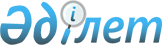 О некоторых вопросах исполнения бюджета
					
			Утративший силу
			
			
		
					Постановление Казалинского районного акимата Кызылординской области от 16 января 2017 года № 8. Зарегистрировано Департаментом юстиции Кызылординской области 21 февраля 2017 года № 5737. Утратило силу постановлением акимата Казалинского района Кызылординской области от 20 января 2020 года № 7
      Сноска. Утратило силу постановлением акимата Казалинского района Кызылординской области от 20.01.2020 № 7 (вводится в действие со дня первого официального опубликования).
      В соответствии с Кодексом Республики Казахстан от 4 декабря 2008 года "Бюджетный кодекс Республики Казахстан", Законом Республики Казахстан от 23 января 2001 года "О местном государственном управлении и самоуправлении в Республике Казахстан" акимат Казалинского района ПОСТАНОВЛЯЕТ:
      1. Определить перечень уполномоченных органов, ответственных за взимание поступлений в районный бюджет, за возврат из бюджета и (или) зачет излишне (ошибочно) уплаченных сумм и осуществляющих контроль за поступлениями в бюджет неналоговых поступлений, поступлений от продажи основного капитала, трансфертов, сумм погашения бюджетных кредитов, от продажи финансовых активов государства, займов, согласно приложению к настоящему постановлению.
      2. Контроль за исполнением настоящего постановления возложить на заместителя акима Казалинского района Бабанаева С.
      3. Настоящее постановление вводится в действие со дня первого официального опубликования.  Перечень уполномоченных органов, ответственных за взимание поступлений в районный бюджет, за возврат из бюджета и (или) зачет излишне (ошибочно) уплаченных сумм и осуществляющих контроль за поступлениями в бюджет неналоговых поступлений, поступлений от продажи основного капитала, трансфертов, сумм погашения бюджетных кредитов, от продажи финансовых активов государства, займов
      Примечание: *наименование поступлений в районный бюджет изложены в соответствии с приказом Министра финансов Республики Казахстан от 18 сентября 2014 года № 403 "Некоторые вопросы Единой бюджетной классификации Республики Казахстан" (зарегистрирован в Реестре государственной регистрации нормативных правовых актов за номером 9756). Поступления в районный бюджет учитываются в соответствии с приказом Министра финансов Республики Казахстан от 18 сентября 2014 года № 404 "Об утверждении Таблицы распределения поступлений бюджета между уровнями бюджетов и контрольным счетом наличности Национального фонда Республики Казахстан" (зарегистрирован в Реестре государственной регистрации нормативных правовых актов за номером 9760);
      *КБК – Коды бюджетной классификации
					© 2012. РГП на ПХВ «Институт законодательства и правовой информации Республики Казахстан» Министерства юстиции Республики Казахстан
				
      АКИМ РАЙОНА

Н. ШАМУРАТОВ
Приложение к постановлению акимата Казалинского районаот "16" января 2017 года № 8
№
Уполномоченные органы
КБК*
Наименование поступлений в районный бюджет*
1
Коммунальное государственное учреждение "Отдел финансов Казалинского района"
201102
Поступления части чистого дохода коммунальных государственных предприятий
2
Коммунальное государственное учреждение "Отдел финансов Казалинского района"
201302
Дивиденды на государственные пакеты акций, находящиеся в коммунальной собственности
3
Коммунальное государственное учреждение "Отдел финансов Казалинского района"
201508
Доходы от аренды имущества коммунальной собственности района (города областного значения), за исключением доходов от аренды имущества коммунальной собственности района (города областного значения), находящегося в управлении акимов города районного значения, села, поселка, сельского округа
4
Коммунальное государственное учреждение "Отдел финансов Казалинского района"
201907
Поступления от реализации бесхозяйного имущества, имущества, безвозмездно перешедшего в установленном порядке в коммунальную собственность, безнадзорных животных, находок,

а также имущества, перешедшего по праву наследования к государству
5
Коммунальное государственное учреждение "Отдел финансов Казалинского района"
201910
Плата за сервитут по земельным участкам, находящихся в коммунальной собственности
6
Коммунальное государственное учреждение "Отдел финансов Казалинского района"
301102
Поступления от продажи имущества, закрепленного за государственными учреждениями, финансируемыми из местного бюджета
7
Коммунальное государственное учреждение "Отдел финансов Казалинского района"
301103
Поступления от продажи гражданам квартир
8
Коммунальное государственное учреждение "Отдел финансов Казалинского района"
402101
Целевые текущие трансферты
9
Коммунальное государственное учреждение "Отдел финансов Казалинского района"
402102
Целевые трансферты на развитие
10
Коммунальное государственное учреждение "Отдел финансов Казалинского района"
402103
Субвенции
11
Коммунальное государственное учреждение "Отдел финансов Казалинского района"
402201
Целевые текущие трансферты
12
Коммунальное государственное учреждение "Отдел финансов Казалинского района"
402202
Целевые трансферты на развитие
13
Коммунальное государственное учреждение "Отдел финансов Казалинского района"
402203
Субвенции
14
Коммунальное государственное учреждение "Отдел финансов Казалинского района"
501106
Погашение бюджетных кредитов, выданных из местного бюджета специализированным организациям
15
Коммунальное государственное учреждение "Отдел финансов Казалинского района"
601102
Поступления от продажи доли участия, ценных бумаг

юридических лиц, находящихся в коммунальной собственности
16
Коммунальное государственное учреждение "Отдел финансов Казалинского района"
601105
Поступления от продажи коммунальных государственных учреждений и государственных предприятий в виде имущественного комплекса, иного государственного имущества, находящегося в оперативном управлении или хозяйственном ведении коммунальных государственных предприятий
17
Коммунальное государственное учреждение "Отдел финансов Казалинского района"
701203
Займы, получаемые местным исполнительным органом района (города областного значения)
18
Исполнительные органы, финансируемые из районного бюджета
202102
Поступления от реализации товаров (работ, услуг),

предоставляемых государственными учреждениями, финансируемыми из местного бюджета
19
Исполнительные органы, финансируемые из районного бюджета
203102
Поступления денег от проведения государственных закупок,организуемых государственными учреждениями, финансируемыми из местного бюджета
20
Исполнительные органы, финансируемые из районного бюджета
204114
Прочие штрафы, пени, санкции, взыскания, налагаемые государственными учреждениями, финансируемыми из местного бюджета
21
Исполнительные органы, финансируемые из районного бюджета
204116
Штрафы, пени, санкции, взыскания по бюджетным кредитам (займам), выданным из областного бюджета местным исполнительным органам районов (городов областного значения)
22
Исполнительные органы, финансируемые из районного бюджета
204118
Штрафы, пени, санкции, взыскания по бюджетным кредитам (займам), выданным из местного бюджета специализированным организациям, физическим лицам
23
Исполнительные органы, финансируемые из районного бюджета
206105
Поступления дебиторской, депонентской задолженности государственных учреждений, финансируемых из местного бюджета
24
Исполнительные органы, финансируемые из районного бюджета
206107
Возврат неиспользованных средств, ранее полученных из местного бюджета
25
Исполнительные органы, финансируемые из районного бюджета
206109
Другие неналоговые поступления в местный бюджет
26
Исполнительные органы, финансируемые из районного бюджета
206110
Сбор за легализацию имущества
27
Аппараты акимов города районного значения, села поселка, сельского округа 
204154
Административные штрафы, пени, санкции, взыскания, налагаемые государственными учреждениями, финансируемыми из бюджета района (города областного значения), за исключением штрафов, пеней, санкций, взысканий, налагаемых акимами городов районного значения, сел, поселков, сельских округов
28
Государственное учреждение "Казалинский районный отдел жилищно-коммунального хозяйства, пассажирского транспорта и автомобильных дорог"
201509
Доходы от аренды жилищ из жилищного фонда, находящегося в коммунальной собственности района (города областного значения), за исключением доходов от аренды государственного имущества, находящегося в управлении акимов города районного значения, села, поселка, сельского округа
29
Коммунальное государственное учреждение "Отдел сельского хозяйства Казалинского района"
201703
Вознаграждения по бюджетным кредитам, выданным из областного бюджета местным исполнительным органам районов (городов областного значения)
30
Коммунальное государственное учреждение "Отдел сельского хозяйства Казалинского района"
201713
Вознаграждения по бюджетным кредитам, выданным из местного бюджета физическим лицам
31
Коммунальное государственное учреждение "Отдел сельского хозяйства Казалинского района"
201718
Вознаграждения по бюджетным кредитам, выданным из местного бюджета юридическим лицам, за исключением специализированных организаций
32
Коммунальное государственное учреждение "Отдел сельского хозяйства Казалинского района"
201706
Вознаграждения по бюджетным кредитам, выданным из местного бюджета специализированным организациям
33
Коммунальное государственное учреждение "Отдел сельского хозяйства Казалинского района"
501113
Погашение бюджетных кредитов, выданных из местного бюджета физическим лицам
34
Коммунальное государственное учреждение "Отдел сельского хозяйства Казалинского района"
501121
Погашение бюджетных кредитов, выданных из местного бюджета юридическим лицам, за исключением специализированных организаций
35
Государственное учреждение "Районный отдел земельных отношений"
303101
Поступления от продажи земельных участков
36
Государственное учреждение "Районный отдел земельных отношений"
303102
Поступления от продажи земельных участков сельскохозяйственного назначения
37
Государственное учреждение "Районный отдел земельных отношений"
303202
Плата за продажу права аренды земельных участков
38
Филиал Республиканского государственного учреждения "Департамент юстиции Кызылординской области Министерства юстиции Республики Казахстан" "Территориальный отдел Казалинского района" 
204103
Исполнительская санкция
39
Канцелярия Казалинского районного суда
204142
Административные штрафы, пени, санкции, взыскания, налагаемые судебными исполнителями, судебными приставами и другими сотрудниками судов, уполномоченными председателем суда или председательствующим в заседании суда, за исключением поступлений от организаций нефтяного сектора и правонарушений в области налогообложения
40
Государственное учреждение "Отдел внутренних дел Казалинского района Департамента внутренних дел Кызылординской области"
204106
Административные штрафы, пени, санкции, взыскания, налагаемые департаментами внутренних дел областей, города республиканского значения, столицы, их территориальными подразделениями, финансируемыми из местного бюджета